2020年菏泽市定陶区人民医院公开招聘卫生专业技术人员笔试成绩表-公示网站首页  ꄲ  2020年菏泽市定陶区人民医院公开招聘卫生专业技术人员笔试成绩表-公示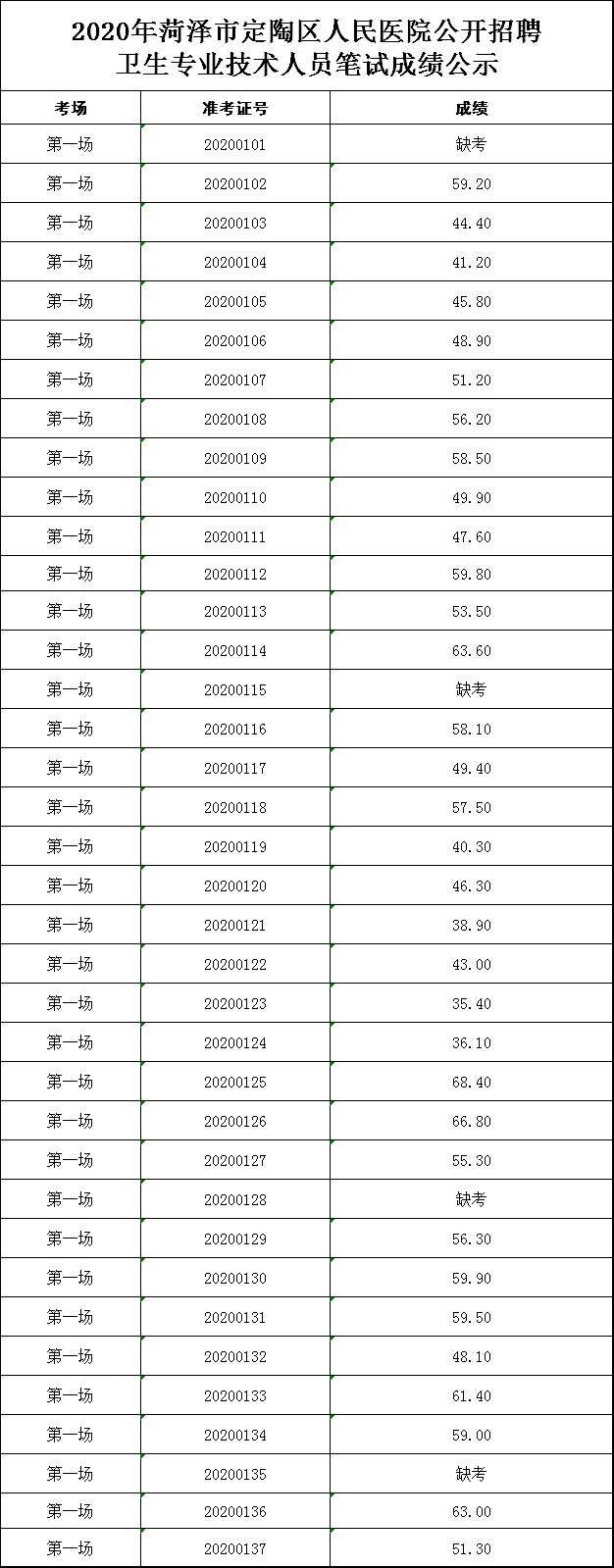 